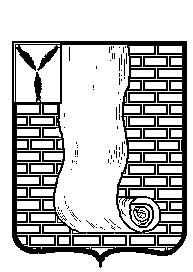 КРАСНОАРМЕЙСКОЕ РАЙОННОЕ СОБРАНИЕСАРАТОВСКОЙ ОБЛАСТИР Е Ш Е Н И Е  Об утверждении плана работы депутатской комиссии по социально-экономическим вопросам Красноармейского районного Собрания Саратовской области на 2023 годВ соответствии с Уставом Красноармейского муниципального района, разделом 4 Регламента Красноармейского районного Собрания и Положением депутатской комиссии по социально-экономическому развитию Красноармейского районного Собрания, Красноармейское районное Собрание РЕШИЛО:1. Утвердить прилагаемый план работы депутатской комиссии по социально-экономическому развитию Красноармейского районного Собрания на 2023 год. 2. Направить настоящее решение в администрацию Красноармейского муниципального района Саратовской области. 3. Контроль за исполнением настоящего решения возложить на председателя комиссии по социально-экономическому развитию Красноармейского районного Собрания 4. Опубликовать на официальном сайте администрации Красноармейского муниципального района.Председатель Красноармейского районного Собрания                                                                Л.В. ГерасимоваСекретарь Красноармейскогорайонного Собрания                                                                      А.В. КузьменкоУтвержден решением Красноармейского Районного Собрания от 22.12.2022   № 121Перспективный план работы депутатской комиссии по социально-экономическим вопросам Красноармейского районного Собрания Саратовской области  на 2023 годот22.12.2022№121от22.12.2022№121№ п/пВопрос на рассмотрение Дата проведения Ответственные1О проведении профилактических мер по нераспространению коронавирусной  инфекции в районеФевраль Постоянная комиссия 2Кто должен заниматься Решением вопросов : - По захоронению одиноких граждан, не имеющих родственников, проживающих в сельской местности (доставка их на вскрытие, оформление  необходимых документов, захоронение)- оформление таких же граждан  в дома-интернаты, дома-престарелых.Апрель Постоянная комиссия.3Проводимая  работа по противопожарной  безопасности в районеИюль Постоянная комиссия.Отдел ГО и ЧС администрации района4Об организации питания учащихся, находящихся в трудной жизненной ситуации, в общеобразовательных учреждениях, расположенных на территории районаОктябрь Постоянная комиссия.Управление образования администрации района